2018年春中国经济专题课程大纲
林毅夫
主要内容：
本课将总结中国和其他国家、地区经济发展成功与失败的经验，提出《新结构经济学》作为经济发展与转型的一般理论，并以此理论来分析中国长期的兴衰，以及在1978年底开始改革、开放以来取得的成就，面临的主要经济、社会问题，探讨其原因和解决的办法。课程将着重讨论：
1、为何我国在漫长的前现代时期文明鼎盛，而到现代却远远落后于西方国家？
2、为何我国在1978年底的改革开放之前经济发展绩效差，而在改革开放之后却取得了奇迹般的增长？
3、为何我国在改革开放之后经济发展的总体绩效很好，然而却出现了收入分配不公、地区差距扩大、腐败现象蔓延等一系列问题，如何进行改革才能取得稳定、健康、快速、和谐的发展？
4、在全球经济金融危机阴影不散的情况下，我国经济应该怎样应对才能趋利避害？
5、我国经济中的一些热点问题包括：中国经济增长是否是真的、社会主义新农村建设、人民币汇率是否低估、资本账户是否应该开放、如何构建和谐社会、如何发挥市场在资源配置上的决定性作用以及更好发挥政府的作用、新常态下中国经济是否可实现中高速的增长、如何实现中华民族伟大复兴的中国梦等等。 

课程教材：
林毅夫，《解读中国经济》增订版，北京大学出版社，2014年。

主要参考教材：
林毅夫，《新结构经济学》增订版，北京大学出版社，2014年。
林毅夫，《从西潮到东风：我在世行四年对世界重大经济问题的思考和见解》，中信出版社，2012。
林毅夫，《繁荣的求索》，北京大学出版社，2012年。
林毅夫，《本体与常无：经济学方法论对话》，北京大学出版社，2005年出版。
林毅夫，《制度、技术与中国的农业发展》，上海人民出版社和上海三联出版社，1994年1版。
林毅夫，蔡昉，李周，《中国的奇迹：发展战略与经济改革（增订版）》，格致出版社，上海三联出版社和上海人民出版社，2014年9月版。

上课时间：每周周五晚18:40-20:30。
上课地点：北京大学理教208大教室。

作业及考试：
本课程有两次考试，期中考日期为4月20日，期中考的成绩占学期总成绩的30％；期末考日期为6月29日，期末考占50％。课程共4次平时作业，共占总成绩20%。此外，本课还设置论文竞赛、课程讨论两项课程活动（细则另行通知），活动优秀者除可获得任课教师亲自颁发的奖励外，还可在既有的课程总成绩上获得最高5分的直接加分奖励。

课程通知：
本课程所有关于作业、考试、讲义、课程安排等教学教务的信息、通知和安排，以及公开讨论和答疑，都将在课程讨论版面上进行，请选课同学务必随时关注本课课程讨论版面。同时，课程相关资料，也将及时上传到课程公共邮箱和网盘，供选课同学查看、下载。

课程助教：任丽霞 邮箱：aliciaren@pku.edu.cn李柄桦 邮箱：martinlee@pku.edu.cn焦梦菲 邮箱： jiaomf@pku.edu.cn陶乐珊 邮箱：taoleshan@126.com王    楠 邮箱：13031102910@163.com
公共平台：
1、课程讨论版面地址：http://forum.ccer.pku.edu.cn/showforum-447.aspx
2、课程公共电子邮箱地址：zjzlin2018@163.com  密码：ChineseEconomy3、课程网盘（百度云网盘）用户名：zjzlin2018@163.com  密码: ChineseEconomy4、微信公众号名称: NSD中经专   微信号：NSDzjz   二维码：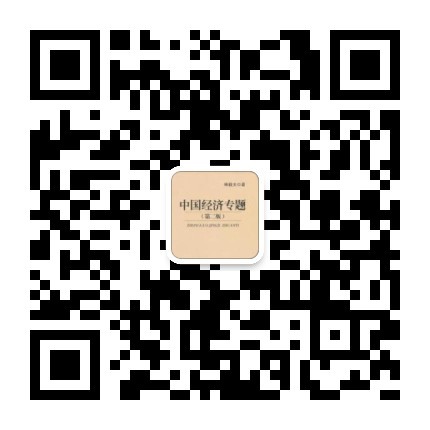 

其他：
注意：提前占座的同学必须本人亲自坐在座位上，不可以放置物品、书本等占座。第二周选课名单确定之后,将视实际情况而决定是否为选课同学排定座位表。


讲授大纲（如有变化会及时通知）

1.中国经济发展的前景和面临的主要问题
        《解读中国经济》第一讲        
2.李约瑟之谜和中国历史的兴衰
        《解读中国经济》第二讲，附录1        
3. 近代的屈辱、赶超战略和传统经济体制
        《解读中国经济》第三、四讲，附录2
        《新结构经济学》序言、第一章
        《繁荣的求索》第1-3章
4. 合作化运动和中国的农业发展
        《解读中国经济》第四讲
        《制度、技术与中国的农业发展》第一章
5. 改革前的中国经济发展
        《解读中国经济》第四讲
6. 比较优势战略和经济发展
        《解读中国经济》第5讲
        《繁荣的求索》第4章
7.农村改革的成就和问题
        《解读中国经济》第6讲
8. 城市改革的成就和问题
        《解读中国经济》第7讲        
9. 国企和金融改革。
        《解读中国经济》第8、9讲
10.中国当前经济中的热点问题
        《解读中国经济》第10-12讲，附录3、4
11. 总结
        《解读中国经济》第13章，附录5
        《本体与常无》
        《从西潮到东风》
     《中国的奇迹：发展战略与经济改革（增订版）》